Печатное издание«ВЕСТНИК»02 августа 2021 г.№ 11 (206)Утвержден 15 декабря 2012 годарешением Думы МО «Майск» № 112с. Майск2021 г.Содержание1. Постановление № 61 от 05.07.2021 Об утверждении правил ремонта и содержания автомобильных дорог общего пользования местного значения муниципального образования «Майск»…………………………………………………………………………………………..3-6 стр2. Постановление № 62 от 12.07.2021 г. О внесении дополнений в постановление от 17.01.2019г.  №6 «Об утверждении реестра мест накопления твердых коммунальных отходов и схем размещения контейнерных площадок на территории муниципального образования «Майск» ……………………………………………………………………………………………….…….7-8 стр3. Постановление № 65 от 27.07.2021 г. О выделении мест для размещения агитационных материалов и проведения агитационных публичных мероприятий в ходе подготовки и проведения выборов Депутатов Государственной Думы Федерального Собрания Российской Федерации восьмого созыва 19 сентября 2021 года…………………………………………………………9-10 стр4. Постановление № 67 от 27.07.2021 г. Отчет об исполнении бюджета муниципального образования «Майск» за 6 месяцев 2021 года…………………………….……………….11-18 стр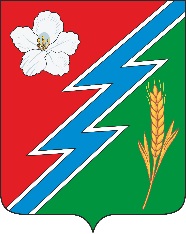 05.07.2021г. №61РОССИЙСКАЯ ФЕДЕРАЦИЯИРКУТСКАЯ ОБЛАСТЬОСИНСКИЙ МУНИЦИПАЛЬНЫЙ РАЙОНМАЙСКОЕ СЕЛЬСКОЕ ПОСЕЛЕНИЕАДМИНИСТРАЦИЯПОСТАНОВЛЕНИЕОБ УТВЕРЖДЕНИИ ПРАВИЛ РЕМОНТА И СОДЕРЖАНИЯ АВТОМОБИЛЬНЫХ ДОРОГ ОБЩЕГО ПОЛЬЗОВАНИЯ МЕСТНОГО ЗНАЧЕНИЯ МУНИЦИПАЛЬНОГО ОБРАЗОВАНИЯ «МАЙСК»В соответствии с Федеральным законом от 08 ноября 2007 года №275-ФЗ «Об автомобильных дорогах и о дорожной деятельности в Российской Федерации и о внесении изменений в отдельные законодательные акты Российской Федерации», Федеральным законом от 06 октября 2003 года №131-ФЗ «Об общих принципах организации местного самоуправления в Российской Федерации», руководствуясь пунктом 5 статьи 6 Устава муниципального образования «Майск»ПОСТАНОВЛЯЮ:1.	 Утвердить Правила ремонта и содержания автомобильных дорог общего пользования местного значения муниципального образования «Майск» (приложение №1).2.	 Настоящее постановление вступает в силу после дня его официального опубликования.Глава муниципального образования «Майск»А.И.СеребренниковПриложение №1 к  постановлению№61 от 05.07.2021ПРАВИЛА РЕМОНТА И СОДЕРЖАНИЯ АВТОМОБИЛЬНЫХ ДОРОГ ОБЩЕГО ПОЛЬЗОВАНИЯ МЕСТНОГО ЗНАЧЕНИЯМУНИЦИПАЛЬНОГО ОБРАЗОВАНИЯ МАЙСК ОСИНСКОГО РАЙОНА1. Настоящие Правила определяют порядок ремонта и содержания автомобильных дорог общего пользования местного значения муниципального образования Майск (далее - автомобильные дорог и).2.	 Ремонт автомобильных дорог осуществляется в соответствии с требованиями технических регламентов в целях поддержания бесперебойного движения транспортных средств по автомобильным дорогам и безопасных условий такого движения, а также обеспечения сохранности автомобильных дорог в  соответствии с правилами, установленными Федеральным законом от 8 ноября 2007 года № 257-ФЗ «Об автомобильных дорогах и о дорожной деятельности в Российской Федерации и о внесении изменений в отдельные законодательные акты Российской Федерации».3.	 Содержание автомобильных дорог осуществляется в соответствии с требованиями технических регламентов в целях обеспечения сохранности автомобильных дорог, а также организации дорожного движения, в том числе посредством поддержания бесперебойного движения транспортных средств по автомобильным дорогам и безопасных условий такого движения.4. Организация работ по ремонту автомобильных дорог и работ по содержанию автомобильных дорог осуществляется администрацией Муниципального образования «Майск».Выполнение работ по ремонту автомобильных дорог и работ по содержанию автомобильных дорог осуществляют юридические лица и (или) индивидуальные предприниматели (далее подрядная организация), с которыми местная администрация  Муниципального образования «Майск» (далее Администрация) в  соответствии с Федеральным законом от 5 апреля 2013 года № 44-ФЗ «О контрактной системе в сфере закупок товаров, работ, услуг для обеспечения государственных и муниципальных нужд» заключила муниципальный контракт на выполнение соответствующих работ (далее - муниципальный контракт).5.	 Организация и проведение работ по ремонту автомобильных дорог включают в себя следующие мероприятия:1)	 оценка технического состояния автомобильных дорог;2)	 разработка сметных расчетов стоимости работ по ремонту автомобильных дорог на основании дефектных ведомостей (далее сметные расчеты по ремонту);3)	 проведение работ по ремонту автомобильных дорог;4)	 приемка работ по ремонту автомобильных дорог.6.	 Капитальный ремонт или ремонт автомобильных дорог осуществляется в случае несоответствия транспортно-эксплуатационных характеристик автомобильных дорог требованиям технических регламентов.7.	 Организация и проведение работ по содержанию автомобильных дорог включают в себя следующие мероприятия:1)	 разработка сметных расчетов стоимости работ (оказания услуг) по содержанию автомобильных дорог (далее - сметные расчеты по содержанию), в том числе для устройства слоев износа, защитных слоев и поверхностных обработок дорожных покрытий на основании дефектных ведомостей;2)	 проведение работ по содержанию автомобильных дорог;3)	 приемка работ но содержанию автомобильных дорог.8.	 Оценка технического состояния автомобильных дорог проводится уполномоченным органом не реже одного раза в год на основании распоряжения Администрации.9.	 Оценка технического состояния автомобильных дорог проводится в порядке, установленном Приказом Министерством транспорта Российской Федерации от 7 августа 2020 года № 288 «О порядке проведения оценки технического состояния автомобильных дорог».10.	 По результатам оценки технического состояния автомобильных дорог не позднее окончания срока ее проведения, установленного к распоряжении Администрации, указанном в пункте 8 настоящих Правил, уполномоченный орган составляет дефектные ведомости автомобильных дорог и устанавливает степень соответствия их транспортно-эксплуатационных характеристик требованиям технических регламентов.11.	 По результатам оценки технического состояния автомобильных дорог и в соответствии с проектами организации дорожного движения, а также с учетом анализа аварийности уполномоченный орган разрабатывает и утверждает план подготовки сметных расчетов по ремонту (сметных расчетов по содержанию).12. Разработка сметных расчетов по ремонту (сметных расчетов по содержанию) осуществляется в сроки, установленные планом подготовки сметных расчетов по ремонту (сметных расчетов но содержанию), уполномоченным органом или на основании муниципального контракта юридическим лицом или индивидуальным предпринимателем13. Сметные расчеты по ремонту (сметные расчеты но содержанию) разрабатываются на основании дефектных ведомостей с учетом Классификации работ по капитальному ремонту, ремонту и содержанию автомобильных дорог, утвержденных Приказом Министерства транспорта Российской Федерации от 16 ноября 2012 года № 402.14. При разработке сметных расчетов по содержанию должны учитываться следующие приоритеты.1) проведение работ, влияющих на безопасность дорожного движения, в том числе уборка снега и борьба с зимней скользкостью, восстановление и замена технических средств организации дорожного движения, уборка посторонних предметов с проезжей части, ликвидация деформаций и повреждении дорожного покрытия;2)	проведение работ, влияющих на срок службы элементов автомобильной дороги и входящих в её состав дорожных сооружений, в том числе восстановление обочин, откосов земляного полотна, элементов водоотвода, приведение полосы отвода автомобильной дороги в нормативное состояние.15. Сметные расчеты по ремонту (сметные расчеты по содержанию) утверждаются правовым актом Администрации.16. Утвержденные Администрацией сметные расчеты по ремонту (сметные расчеты по содержанию) являются основанием для формирования ежегодных программ (объемов) проведения работ по ремонту автомобильных дорог и работ по содержанию автомобильных дорог, а также используются при формировании обоснований на «включение муниципальных контрактов.Ежегодные программы (объемы) проведения работ по ремонту автомобильных дорог и работ по содержанию автомобильных дорог разрабатываются уполномоченным органом и утверждаются правовым актом Администрации не позднее 31 декабря календарного года, предшествующего плановому году.17. Подрядная организация при организации и проведении работ по ремонту автомобильных дорог:1) в случае принятия в порядке установленном действующим законодательством Администрацией решения о временном ограничении или прекращении движения на автомобильной дороге обеспечивает временные ограничении или прекращение движения посредством установки соответствующих дорожных знаков или иными техническими средствами   организации дорожного движения, а также распорядительно- регулировочными действиями;2) осуществляет ремонт автомобильных дорого в соответствии с ежегодными программами (объемами) проведения работ по ремонту автомобильных дорог и работ по содержанию автомобильных дорог, сметными расчетами по ремонту, условиями муниципальною контракта н требованиями технических регламентов;3) принимает необходимые меры для обеспечения безопасности  дорожного движения;4)	выполняет работы по содержанию участков автомобильных дорог или их отдельных элементов, находящихся и стадии ремонта, а также участков временных дорог,  подъездов, съездов, объездов, используемых для организации движения транспортных средств в местах проведения работ;18.	 Уполномоченный орган при организации и проведении работ по ремонту автомобильных работ:1)	 передает участок автомобильной дороги, подлежащий ремонту, по акту приема-передачи соответствующей подрядной организации;2)	 информирует пользователей автомобильных дорог о сроках ремонта автомобильных дорог и возможных путях объезда.19.	 При организации и проведении работ но содержанию автомобильных дорог подрядная организация:1)	 осуществляет выполнение работ по содержанию автомобильных дорог в соответствии с ежегодными программами (объемами) проведения работ по ремонту автомобильных дорог и работ по содержанию автомобильных дорог, сметными расчетами но содержанию, условиями муниципального контракта и требованиями технических регламентов;2)	 в приоритетном порядке выполняет работы, направленные на обеспечение безопасности дорожного движения;3)	 при возникновении на автомобильной дороге препятствий для движения транспортных средств в результате обстоятельств непреодолимой силы обеспечивает принятие незамедлительных мер по организации дорожного движения или временному ограничению либо прекращению движения транспортных средств.20.	 Приемка результатов выполненных подрядными организациями работ по ремонту автомобильных дорог и (или) работ по содержанию автомобильных дорог осуществляется Администрацией в соответствии с условиями заключенного муниципального контракта.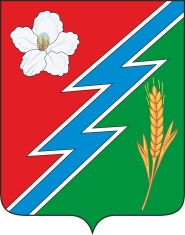 12.07.2021г. №62РОССИЙСКАЯ ФЕДЕРАЦИЯИРКУТСКАЯ ОБЛАСТЬОСИНСКИЙ МУНИЦИПАЛЬНЫЙ РАЙОНМАЙСКОЕ СЕЛЬСКОЕ ПОСЕЛЕНИЕАДМИНИСТРАЦИЯПОСТАНОВЛЕНИЕО ВНЕСЕНИИ ДОПОЛНЕНИЙ В ПОСТАНОВЛЕНИЕ ОТ 17.01.2019Г.  №6  «ОБ УТВЕРЖДЕНИИ РЕЕСТРА МЕСТ НАКОПЛЕНИЯ ТВЕРДЫХ КОММУНАЛЬНЫХ ОТХОДОВ И СХЕМ РАЗМЕЩЕНИЯ КОНТЕЙНЕРНЫХ ПЛОЩАДОК НА ТЕРРИТОРИИ МУНИЦИПАЛЬНОГО ОБРАЗОВАНИЯ «МАЙСК» В целях обеспечения охраны окружающей среды и здоровья человека на  территории муниципального образования «Майск», в соответствии с Федеральным законом от 06.03.2003 №131-ФЗ «Об общих принципах организации местного самоуправления в Российской Федерации», в соответствии с  Правилами обустройства мест (площадок) накопления твердых коммунальных отходов и ведения их реестра», утвержденных постановлением Правительства Российской Федерации от 31.08.2018 №1039, пунктом 2 раздела 1 Правил обращения с твердыми коммунальными отходами, утвержденных Постановлением Правительства РФ от 12.11.2016 N 1156 (в ред. от 15.12.2018), санитарными правилами и нормами САнПиН 42-128-4690-88 «Санитарные правила содержания территорий населенных мест», пунктом 2,9 Правил благоустройства на территории муниципального образования «Майск», утвержденных Решением Думы МО «Майск» от 26.10.2017г. №220 (в ред. от 24.01.2019 г), руководствуясь статьями 6, 32, 45 Устава муниципального  образования «Майск»ПОСТАНОВЛЯЮ:1. Приложение №1 «Реестр мест накопления твердых коммунальных отходов (ТКО) на территории муниципального образования "Майск" изложить в новой редакции.2. Приложения№2 «Схемы мест размещения контейнерных площадок для сбора ТКО на территории муниципального образования «Майск» изложить в новой редакции. 3. Настоящее решение опубликовать в «Вестнике» и разместить на официальном сайте администрации МО «Майск» www. maisk-adm.ru4. Контроль за исполнением настоящего постановления возложить на общий отдел администрации муниципального образования «Майск».Глава муниципального образования «Майск» А.И.Серебренников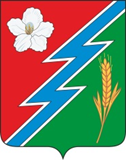 27.07.2021г. №65РОССИЙСКАЯ ФЕДЕРАЦИЯИРКУТСКАЯ ОБЛАСТЬОСИНСКИЙ МУНИЦИПАЛЬНЫЙ РАЙОНМАЙСКОЕ СЕЛЬСКОЕ ПОСЕЛЕНИЕАДМИНИСТРАЦИЯПОСТАНОВЛЕНИЕО ВЫДЕЛЕНИИ МЕСТ ДЛЯ РАЗМЕЩЕНИЯ АГИТАЦИОННЫХ МАТЕРИАЛОВ И ПРОВЕДЕНИЯ АГИТАЦИОННЫХ ПУБЛИЧНЫХ МЕРОПРИЯТИЙ В ХОДЕПОДГОТОВКИ И ПРОВЕДЕНИЯ ВЫБОРОВ ДЕПУТАТОВ ГОСУДАРСТВЕННОЙ ДУМЫ ФЕДЕРАЛЬНОГО СОБРАНИЯ РОССИЙСКОЙ ФЕДЕРАЦИИ ВОСЬМОГО СОЗЫВА19 СЕНТЯБРЯ 2021 ГОДАВ целях обеспечения гарантии граждан на получение информации о выборах и оказания содействия зарегистрированным кандидатам и избирательным объединениям в организации и проведении агитационных публичных мероприятий, в соответствии с пунктом 1 статьи 53, пунктом 7 статьи 54 Федерального Закона от 12 июня 2002 года № 67-ФЗ «Об основных гарантиях избирательных прав и права на участие в референдуме граждан Российской Федерации», руководствуясь  статьей 32 Устава муниципального образования «Майск»ПОСТАНОВЛЯЮ:1.Выделить специальные места для размещения печатных агитационных материалов, связанных с выборами депутатов Государственной Думы Федерального Собрания Российской Федерации восьмого созыва 19 сентября 2021 года на территории каждого избирательного участка:1.1. по избирательному участку №1229 с. Майск:- доска объявлений ул.Трактовая, 6 Б- доска объявлений ул.Трактовая, 7- доска объявлений ул.Трактовая, 8- здание водокачки ул. Майская 23 А- здание водокачки ул. Майская 44 А- здание водокачки ул. Мичурина 14 А- здание водокачки ул. Колхозная 2 А1.2. по избирательному участку №1230 д.Абрамовка:– доска объявлений ул.Центральная, 17Б2.Настоящее постановление опубликовать в Печатном издании «Вестник» и разместить на официальном сайте администрации МО «Майск» www.maisk- adm.ru3. Контроль за исполнением настоящего постановления оставляю за собой.Глава муниципального образования «Майск»А.И.Серебренников27.07.2021г. № 67РОССИЙСКАЯ ФЕДЕРАЦИЯИРКУТСКАЯ ОБЛАСТЬОСИНСКИЙ МУНИЦИПАЛЬНЫЙ РАЙОНМАЙСКОЕ СЕЛЬСКОЕ ПОСЕЛЕНИЕАДМИНИСТРАЦИЯПОСТАНОВЛЕНИЕОТЧЕТ ОБ ИСПОЛНЕНИИ БЮДЖЕТАМУНИЦИПАЛЬНОГО ОБРАЗОВАНИЯ«МАЙСК» ЗА 6 МЕСЯЦЕВ 2021 ГОДАВо исполнение  статьи 39,  пункта 1 статьи 154  Бюджетного кодекса РФ, статьи 52 Федерального закона «Об общих принципах организации местного самоуправления РФ» от 06 октября 2003 года № 131-ФЗ, пункта 4 статьи 35 Положения «О бюджетном процессе МО «Майск», утвержденного решением Думы МО «Майск» от 21 июля 2016 года № 152 (в редакции Решения Думы МО «Майск» № 21 от 27 декабря 2018 года), согласно отчета начальника финансового отдела администрации муниципального  образования «Майск» Н.И.Брянцевой «Об исполнении  бюджета муниципального образования  Майск за 6 месяцев 2021 год» исполнение бюджета МО «Майск» по доходам составило 2 млн. 773 тыс. рублей или 21,4% от  планового назначения, по расходам 6 млн. 197  тыс. рублей или 47,7 %;Собственные доходы поступили в сумме 1976,79 тыс. рублей или 48,5 % к годовому назначениюФинансовая помощь из областного бюджета выделена в размере 4220,75 тыс. руб. или 47,4 % от годового назначения, из них:Дотация на выравнивание уровня бюджетной обеспеченности – 44129,45 тыс. руб. или 53,9%.;субвенции бюджетам поселении на выполнение передаваемых полномочий субъектов РФ 22,7 тыс. рублей или 46,8%;субвенции бюджетам поселений на осуществление полномочий по первичному воинскому учету на территориях, где отсутствуют военные комиссариаты 68,6 тыс. рублей или 50%; Средства местного бюджета МО «Майск» были направлены на финансирование следующих расходов:- заработная плата и начисления на нее – 6803,07 тыс. рублей или 90 % в структуре расходов;- коммунальные услуги – 311,23 тыс. рублей;- воинский учет – 68,6 тыс.рублей,-общеэкономические вопросы (тарифы)– 18,92 тыс. рублей- дорожный фонд -108,71 тыс.рублейРуководствуясь пунктом 1 части 1 статьи 6, статьями 44-45, 57-59, Устава муниципального образования «Майск»ПОСТАНОВЛЯЮ:1.Отчет начальника финансового отдела администрации муниципального образования «Майск» (Н.И.Брянцева) «Об исполнении бюджета муниципального образования «Майск» за 6 месяцев 2021 года» утвердить.2.Финансовому отделу администрации МО «Майск» (Н.И.Брянцевой) усилить работу по формированию доходной части местного бюджета,  минимизации и целевого исполнения расходной части бюджета.3. Настоящее постановление опубликовать печатном издании «Вестник» и обнародовать на официальном сайте администрации муниципального образования «Майск» www.maisk-adm.ru.4.Контроль за исполнением настоящего постановления оставляю за собой.Глава муниципального образования «Майск» А.И.СеребренниковПриложение №1к постановлению Главы МО «Майск»от 27.07.2021г. №67ПОЯСНИТЕЛЬНАЯ ЗАПИСКАк отчету «Об исполнении бюджета Администрациимуниципального образования  «Майск» за 6 месяцев 2021 года».Исполнение бюджета муниципального образования проходит в соответствии с принятым решением Думы « О бюджете МО «Майск» на 2021 год» Налоговая политика направлены на полноту мобилизации собственных доходов, оперативное осуществление финансирования, контроль над целевым использованием бюджетных средств. Финансирование расходной части местного бюджета осуществляется в соответствии с финансовыми нормативами  и социальными нормами.ДОХОДЫИсполнение доходной части местного бюджета за 6 месяцев 2021 года составило 6197,54 тысяч рублей или 47,7 % к годовому назначению.Финансовая помощь из областного бюджета выделена в размере 4220,75 тыс. руб. или 47,4 % от годового назначения, из них:Дотация на выравнивание уровня бюджетной обеспеченности – 4129,45 тыс. руб. или 53,9%.;субвенции бюджетам поселении на выполнение передаваемых полномочий субъектов РФ 22,7 тыс. рублей или 46,8%;субвенции бюджетам поселений на осуществление полномочий по первичному воинскому учету на территориях, где отсутствуют военные комиссариаты 68,6 тыс. рублей или 50%;  Собственные доходы за отчетный период сформированы в сумме  1976,79 тысяч рублей или 48,5 % к годовому назначению. Поступление собственных доходов за отчетный период по видам налогов составляет:Платежи по налогу на доходы с физических лиц поступили на сумму 212,06 тыс. рублей или 74,4 % к годовому назначению. Доходы от уплаты акцизов поступила в сумме 1046,47 или  47 % к годовому назначениюЕдиный сельскохозяйственный налог 5,38 тыс. рублей или 53,8 % к годовому назначениюНалог на имущество физических лиц 1,81 тыс. рублей или 12,1 % к годовому назначениюЗемельный налог в сумме 207,39 тыс. руб. или 31 % к годовому назначению.Арендная плата за земельные участки 376,73 тыс. рублей или 71,8 % к годовому назначениюДоходы от продажи земельных участков находящиеся в собственности сельских поселений 51,27 тыс. рублей или 51,3 % к годовому назначениюДоходы от продажи иного имущества находящегося в собственности сельских поселений 67,65 тыс. рублей или 67,7 % к годовому назначениюПрочие неналоговые доходы 8,0 тыс.рублей или 5,3 % к годовому назначениюРАСХОДЫОбщий объем расходов за 6 месяцев 2021 года составил 7547,70 тысяч рублей или 45,8  % к годовому назначению.Расходы на органы самоуправления составили 3905,68 тыс. руб. или 75,6 % к годовому назначению. Из них на оплату труда выделено: 6803,07 тысяч рублей или 65 % к годовому назначению.в том числе по разделу 0102 (глава муниципального образования) оплата труда 463,82 тысяч рублей или 75,6 % к годовому назначению; Начисления на оплату труда 140,08 тысяч рублей или 75,6 % к годовому назначению0104 (центральный аппарат) оплата труда 1252,82 тысяч рублей или 65,4%  к годовому назначению; Начисления на оплату труда 436,76 тысяч рублей или 75,5 % к годовому назначению;-Прочие расходы составили 286,87 тысяч рублей или 57,4 % к годовому назначению, в том числе на оплату связи 24,73 тысяч рублей; оплата электроэнергии 311,23 тысяч рублей; Иные выплаты населению 2,0 тысяч рублей или 13,3% к годовому назначениюУплата налогов, сборов и иных платежей 10,68 тысяч рублей или 11,6 % к годовому назначению 0106 (финансовый отдел) оплата труда 973,5 тысяч рублей или 85,7 % к годовому назначению; начисления на оплату труда 339,15 тысяч рублей или 98,8% к годовому назначению Расходы по разделу 0203 (воинский учет) составили 68,6 тысяч рублей или 50 % к годовому назначению в том числе заработная плата – 52,84 тысяч рублей или 52,8 % к годовому назначению, начисления на заработную  плату -15,76 тысяч рублей или 52,2 % к годовому назначению, -по разделу 0401 общеэкономические вопросы (тарифы)– 18,92 тыс. рублей в том числе заработная плата – 14,53 тысяч рублей или 41,5 % к годовому назначению, начисления на заработную плату – 4,39 тысяч рублей или 41,4 % к годовому назначению. - по разделу 0409 дорожный фонд – 108,71 тыс. рублей, Финансирование по разделу «Культура и кинематография» 3298,43 тысяч рублей или 66,2 % к годовому назначению, в том числе на оплату труда работникам культуры 3109,42 тысяч рублей,Финансирование по разделу 1102 (физическая культура и спорт) 29,29 тысячи рублей  или 33,9 % к годовому назначениюКредиторская задолженность по состоянию на 01.07.2021 года отсутствует.Начальник финансового отдела МО «Майск» Н.И.БрянцеваИсполнение по доходам муниципального образования "Майск"Исполнение по доходам муниципального образования "Майск"Исполнение по доходам муниципального образования "Майск"Исполнение по доходам муниципального образования "Майск"Исполнение по доходам муниципального образования "Майск"Исполнение по доходам муниципального образования "Майск"Исполнение по доходам муниципального образования "Майск"Исполнение по доходам муниципального образования "Майск"за  6 месяцев 2021 годаза  6 месяцев 2021 годаза  6 месяцев 2021 годаза  6 месяцев 2021 годаза  6 месяцев 2021 годаза  6 месяцев 2021 годаза  6 месяцев 2021 годаза  6 месяцев 2021 годаКБКНаименованиегод.плангод.планфакт факт %исп.%исп.00010000000000000000ДОХОДЫ4079,504079,501976,791976,7948,548,500010100000000000000НАЛОГ НА ПРИБЫЛЬ, ДОХОДЫ285,00285,00217,44217,4476,376,300010100000000000000НАЛОГ НА ДОХОДЫ ФИЗИЧЕСКИХ ЛИЦ285,00285,00217,44217,4476,376,300010100000000000000 - Налог на доходы с физических лиц285,00285,00212,06212,0674,474,400010102000010000110 -налог на доходы физ.лиц с доходов285,00285,00212,06212,0674,474,400010302000010000110Налоги на товары (работы, услуги) реализуемые на территории РФ2224,502224,501046,471046,4747,047,000010302230010000110Доходы от уплаты акцизов на дизельное топливо, подлежащие распределению в консолидированные бюджеты субъектов Российской Федерации739,90739,90473,22473,2264,064,000010302240010000110Доходы от уплаты акцизов на моторные масла для дизельных и (или) карбюраторных (инжекторных) двигателей, подлежащие распределению в консолидированные бюджеты субъектов Российской Федерации5,005,003,563,5671,371,300010302250010000110Доходы от уплаты акцизов на автомобильный бензин, производимый на территории Российской Федерации, подлежащие распределению в консолидированные бюджеты субъектов Российской Федерации1478,601478,60658,02658,0244,544,500010302260010000110Доходы от уплаты акцизов на прямогонный бензин, производимый на территории Российской Федерации, подлежащие распределению в консолидированные бюджеты субъектов Российской Федерации1,001,00-88,33-88,33-8833,0-8833,0000 1 05 00000 00 0000 000НАЛОГИ НА СОВОКУПНЫЙ ДОХОД10,0010,005,385,3853,853,8000 1 05 03010010000 110Единый сельскохозяйственный налог 10,0010,005,385,3853,853,8000 1 06 00000 00 0000 000НАЛОГИ НА ИМУЩЕСТВО685,00685,00209,20209,2030,530,5000 1 06 01000 00 0000 110Налог на имущество физ.лиц15,0015,001,811,8112,112,1182 1 06 01010 03 1000 110 -налог на имущество физ.лиц15,0015,001,811,8112,112,1000 1 06 06000 00 0000 110Земельный налог670,00670,00207,39207,3931,031,0000 1 06 06010 00 0000 110Земельный налог670,00670,00207,39207,3931,031,0182 1 06 06011 03 1000 110 -земельный налог530,00530,00104,35104,3519,719,7182 1 06 06023 10 1000 110 -земельный налог140,00140,00103,04103,0473,673,6000 1 11 0501310 0000 120Арендная плата за земельные участки525,00525,00376,73376,7371,871,8000 1 14 0205310 0000 410доходы от продажи иного имущества 100,00100,0067,6567,6567,767,7000 1 14 0602510 0000 430Доходы от продажи земельных участков, находящихся в собственности сельских поселений100,00100,0051,2751,2751,351,3000 1 17 050510 0000 180Прочие неналоговые доходы150,00150,008,008,005,35,3000 2 00 00000 00 0000 000   БЕЗВОЗМЕЗДНЫЕ ПОСТУПЛЕНИЯ8905,408905,404220,754220,7547,447,4000 2 02 00000 00 0000 000Безвозмездные поступления от других бюджетов бюджетной сис-мы РФ8905,408905,404220,754220,7547,447,4000 2 02 01000 00 0000 150Дотация от других бюджетов бюджетной системы РФ7659,007659,004129,454129,4553,953,9000 2 02 01010 00 0000 150 -Дотация на выравнивание уровня бюджетной обеспеченности7441,307441,304020,604020,6054,054,0000 202 15001 100000150 -дотации местным бюджетам на выравнивание уровня бюджетной обеспеченности217,70217,70108,85108,85000 202 16001 100 00150 -дотации местным бюджетам на выравнивание уровня бюджетной обеспеченности7441,307441,304020,604020,6054,054,0000 202 20077100000150Субсидии бюджета сельских поселений на софинансирование капитальных вложений в объекты муниципальной собственности0,000,000,000,00#ДЕЛ/0!#ДЕЛ/0!000 20229999100000150Прочие субсидии бюджетам сельских поселения 266,60266,600,000,000,00,0000 2020302410000150Субвенции бюджетам поселении на выравнивание передаваемых полномочий субъектов Российской Федерации48,5048,5022,7022,7046,846,8000 2020302410000150Субвенции бюджетам поселении на выравнивание передаваемых полномочий субъектов Российской Федерации48,5048,5022,7022,7046,846,8000 20235118100000150Субвенции бюджетам сельских поселений на осуществление первичного воинскго учета на территориях где отсутствуют военные комиссариаты137,30137,3068,6068,6050,050,000020249999100000150Прочие межбюджетные трансферты, передаваемые бюджетам сельских поселений794,00794,000,000,000,00,0итого собственные доходы:12984,9012984,906197,546197,5447,747,7Исполнение по расходам муниципального образования "Майск"Исполнение по расходам муниципального образования "Майск"Исполнение по расходам муниципального образования "Майск"Исполнение по расходам муниципального образования "Майск"Исполнение по расходам муниципального образования "Майск"Исполнение по расходам муниципального образования "Майск"Исполнение по расходам муниципального образования "Майск"Исполнение по расходам муниципального образования "Майск"за 6 месяца 2021 годаКБКНаименованиегод.плангод.планфакт факт %исп.%исп.Глава муниципального образования799,30799,30603,90603,9075,675,601 02 0020300000 121 Оплата труда613,90613,90463,82463,8275,675,601 02 0020300000 129Начисление на оплату труда185,40185,40140,08140,0875,675,6Центральный аппарат4595,504595,503301,783301,7871,871,801 03 0020400000 244 Увеличение стоимости нематериальных активов5,005,000,00,001 04 0020400000 121 Оплата труда1915,301915,301252,821252,8265,465,401 04 0020400000 129Начисление на оплату труда578,40578,40436,76436,7675,575,501 04 0020400000 244Увеличение стоимости нематериальных активов500,00500,00286,87286,8757,457,401 04 0020400000 360Иные выплаты населению15,0015,002,002,0013,313,301 04 0020400000 850Уплата налогов, сборов и иных платежей92,1092,1010,6810,6811,611,601 06 0020400000 121 Оплата труда1136,501136,50973,50973,5085,785,701 06 0020400000 129Начисление на оплату труда343,20343,20339,15339,1598,898,8Резервные фонды01 11 0700500000 870Прочие расходы10,0010,000,000,000,00,0Мобилизационная и вневоисковая подготовка137,30137,3068,6068,6050,050,002 03 0013600000 121Оплата труда100,00100,0052,8452,8452,852,802 03 0013600000 129Начисление на оплату труда30,2030,2015,7615,7652,252,202 03 0013600000 244 Увеличение стоимости нематериальных активов7,107,100,000,000,00,0Национальная безопастность 10,0010,000,000,0003 10 0000000 000 244Увеличение стоимости материальных запасов 10,0010,000,000,000,00,0Национальная экономика5759,305759,30127,63127,632,22,204 01 0000000000 121  Заработная плата 35,0035,0014,5314,5341,541,504 01 0000000000 129 Начисления на выплаты по оплате труда10,6010,604,394,3941,441,404 01 0000000000 244Увеличение стоимости материальных запасов 2,202,200,000,000,00,004 09 3150222000 244 Дорожное хозяйство5706,505706,50108,71108,711,91,904 12 3400300000 244 Другие вопросы в области национальной экономики5,005,000,000,000,00,0Жилищно - коммунальное хозяйство 48,0048,000,000,000,000,0005 01 0000000000 244Жилищное хозяйство5,005,000,000,000,00,005 02 7950005000 244ЦП "Энергосбережение на 2011-2015гг."5,005,000,000,000,00,005 03 6000200000 244Благоустройство38,0038,000,000,000,00,0Культура и кинематография 4984,104984,103298,433298,4366,266,2Культура 4984,104984,103298,433298,4366,266,208 01 4409900000 240Закупка товаров работ и услуг  для обеспечения государственных (муниципальных) нужд642,00642,00189,01189,0129,429,408 01 4409900000 611 Предоставление субсидий бюджетным, автономным и иным некоммерческим организациям4342,104342,103109,423109,4271,671,6Физическая культура и спорт86,4286,4229,2929,2933,933,911 02 0000000000 000Другие вопросы в области физической культуры и спорта86,4286,4229,2929,2933,933,913 01 0000000000 730 Обслуживание внутреннего долга 3,803,800,000,000,00,01403 0000000000 540Перечисления другим бюджетам бюджетной системы РФ46,9646,960,000,000,00,0ВСЕГО расходы:16470,6816470,687547,707547,7045,845,8